Inspire. Act. Lead.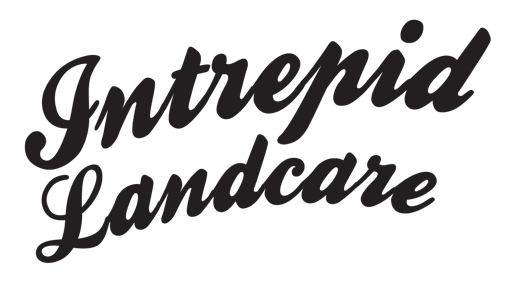 Project Management TemplateOverviewThis should capture the basics of where you are working, who you are working with and what to include in your promotional material.Project coordinationThese are the people who will be playing a role in organising components of your project, promoting the project and running the project. Add rows where necessary.ResourcesThese are the physical tools and equipment you will need to run your project safely and achieve your proposed outcomes. Add rows where necessary.Who will be involved?List all the people you will be engaging with as part of this project. Internal stakeholders are managers, staff and volunteers within your organisation, external stakeholders are staff, volunteers, wider community, media, other organisations external to your organisation. Add rows where necessary.Budget These are the expenses required to run your project or the costs incurred by volunteers and project partners. E.g. food, travel, accommodation, tools, extra activities etc. Add rows where necessary.Activity breakdownAdd rows where necessary. This is what will go down on the day of your event and who will be responsible for coordinating this. E.g. Arrivals and registrations, BBQ, safety induction, Landcare work, adventure activity etc.Risks	These are the risks you need to consider when developing your project. Steps to assess project risks: Consider the site: what’s the terrain like, rough, steep, rocky, slippery, exposed to sun, wind? Is there thick vegetation and over hanging branches? Are there snakes, bees, ants, spiders? Consider the tasks to be undertaken: Will people be carrying heavy and awkward objects? Will they be handling chemicals? Working with machinery? Consider the people: Are the people (e.g. volunteers) skilled or unskilled, do their fitness and capability levels suit the task? Do people have any prior medical conditions? How could a person be injured? Think about the people and what activities are planned. Consider trips and falls, bites and stings, branches sticking in eyes, injuries due to tool use, back and shoulder strains, dehydration or sunburn.Identify risk control strategies: What will people do or not to do to minimise risks? List the strategies to reduce exposure to risks and ensure they know what is expected of them, e.g. follow instructions. Supervise and monitor: Make sure everyone!!! sticks to the plan and rules. Some people may require more supervision than others. Perhaps you need to remind people of the risks throughout a project, e.g. to take drink breaks or ensure all tools are kept and handled safely. Emergency response plan: Make sure you have people’s emergency contact details and list general emergency contact details, e.g. nearest doctor / hospital. And ensure the groups knows what to in case of an emergency, even if something happens to the coordinator. Risk assessment formWe recommend filling this out prior to your event and then add anything extra you see on the day. You might want to get your project partners to let you know what they keep an eye out for when working on the site too. Let your volunteers know of these risks prior to commencing work and how you will manage them.Contact list for projectThese are the people who will be coming on your project and the information you need in case of an emergency. Add rows where necessary. You can collect this via your RSVP’s or on the day via the volunteer registration form.Communication and promotionThis list will help keep you on track with your promotion and keep your message consistent.Monitoring and evaluationProject nameObjective of projectProject Date(s) and timesProperty address and points of interestThis is important to note not only for guests but also if you have to call emergency services and give them details of your location. Note nearest cross roads and any prominent features. This is important to note not only for guests but also if you have to call emergency services and give them details of your location. Note nearest cross roads and any prominent features. Exact meeting location for guestsNote exact details on where to meet, if there are any features in the landscape people can look out for, any tricks to finding properties. Include link to Google map if possibleTravel time to destination:Any other events that may impact your project Are there any events that may affect traffic, parking, compete with you getting volunteers to your project e.g. music festivals or university exams etc.Are there any events that may affect traffic, parking, compete with you getting volunteers to your project e.g. music festivals or university exams etc.Expertise required to guide activitiesE.g. Kayaking guide, plant ID etc.E.g. Kayaking guide, plant ID etc.Project partner(s)Group or organisation(s) you are working with.Group or organisation(s) you are working with.Accommodation providedY/NType:AmenitiesY/N Type:Access to drinking waterY/NY/NAreas of interest for recreational activitiesI.e. Swimming holes, bush walking trails, dam, camping areas etc. I.e. Swimming holes, bush walking trails, dam, camping areas etc. Emergency services point of referenceIn the event of an emergency, this is the information you will need to provide to police or ambulance services. Note nearest cross roads and street names and other information related to your site location.In the event of an emergency, this is the information you will need to provide to police or ambulance services. Note nearest cross roads and street names and other information related to your site location.Nearest medical servicesI.e. nearest hospital / doctors in case you need to get someone there in an emergency.I.e. nearest hospital / doctors in case you need to get someone there in an emergency.Wet weather contingencyNote whether you will go ahead, how you will communicate with everyone if event is cancelled i.e. Check Facebook group night before or email or text all registered volunteers Note whether you will go ahead, how you will communicate with everyone if event is cancelled i.e. Check Facebook group night before or email or text all registered volunteers Coordinator(s)AssistantsOther volunteersResources required to run project	Who will organise?Stakeholder (internal and external)OrganisationContact detailsBreakdown of dutiesItemFunds required to run projectVolunteer expensesIn-kind from other organisationsTotalDate/timeActivityResponsibilityRiskLikelihood H, M, L(High, Medium, Low)	Impact H, M, L(High, Medium, Low)MitigationHeat/sun exposureFirst aid kit, first aid officers, clear instructions, advise volunteers to wear appropriate clothing, have sunscreen, drinking water and shade options available. Handling debris / rubbish / vegetation First aid kit, first aid officers, clear instructions, advise volunteers to wear appropriate clothing including PPE, have a sharps kit available.Physical site hazards e.g. trips and eye stickSnakes / insects / animals Lifting heavy / awkward items Unskilled volunteers Volunteers with pre-existing injuriesName of personContact phoneOrganisation (if applicable)Emergency contactAny allergies?Any pre-existing injuries?E.g. JoeBlow0412345678Intrepid LandcareMum1234567891Yes Bees Footy injury in left arm can get agitated if do repetitive actionsEmail networksWho will you email information about your project to? Are there other networks who will promote your project?SloganThis may be something to capture what your project is trying to achieving in a short sharp succinct way, it may also be attached to a bigger campaign that you are tapping into that has a slogan attached to it. Hashtags to be usedYou can attract other networks and their followers to your promotion by using popular hashtags in your posts. Consider big name campaigns/projects that are already in the spotlight or national organisations which also represent what you are doing and you can leverage off their popularity.Handles to include (other networks and organisations to leverage off)You can attract other networks and their followers to your promotion by tagging them in your posts. They may share what you are doing to their networks resulting in more attention to what you are doing.#Landcare #IntrepidLandcare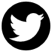 List the social media accounts that you want to tag in your publicity to draw attention to what you are doing.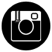 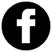 WebsiteMedia release preparedY/NMainstream media (who?)Television:Radio:Newspapers:Magazines:Community talks (which groups?)This will be to any key groups in your community you think you may attract volunteers from e.g. University lectures, school groups, youth centres, other clubs and societies etc.RegistrationsHow will you collect registrations for your project? Will this be via an RSVP to your email or on social media/Eventbrite? How will you communicate with those who will register regarding what to bring, if you have cancelled the event due to wet weather etc.?  Promotion timelineRelated activityAt least one month before project dateTwo weeks prior to the eventWeek leading up to eventAt eventPost eventProject:		Project:		Date:Project:		Project:		Location:Name of person carrying at M&EName of person carrying at M&EDescription of activityAchievements i.e. Area of weeds removed (ha)Trash removed (kg)Number of trees plantedNumber of volunteers engaged in projectNumber of new volunteers engaged Hours worked Photo recordedY/NY/NAny injuries or incidentsAny significant plant or animal species notedi.e. Threatened/Endangered species animalsYou may want to upload these into the Atlas of Living AustraliaOther information or comments